Capability ElementCapability ElementMaturity level todayMaturity level todayMaturity level todayRisk LevelRisk LevelRisk LevelPriority for ActionCapability ElementCapability ElementAt or below Base levelAt or nearing mid-level maturityAt leader levelLowMedHigh1,2,3ProcessProcessProcessProcessProcessProcessProcessProcessProcessCybersecurity Plan and InvestmentCybersecurity Plan and Investment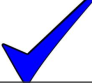 1Risk AssessmentRisk AssessmentIndustry Frameworks and StandardsIndustry Frameworks and StandardsGovernance Governance Continuous Improvement /Horizon ScanningContinuous Improvement /Horizon ScanningOther?Other?PeoplePeoplePeoplePeoplePeoplePeoplePeoplePeoplePeopleEnterprise-Wide AwarenessEnterprise-Wide AwarenessTraining and DevelopmentTraining and DevelopmentRoles and ResponsibilitiesRoles and ResponsibilitiesMonitoring and CoachingMonitoring and CoachingCyber Security Personnel - Roles and Resp’sCyber Security Personnel - Roles and Resp’sOther?Other?TechnologyTechnologyTechnologyTechnologyTechnologyTechnologyTechnologyTechnologyTechnologyInventory ManagementInventory ManagementFirewall ManagementFirewall ManagementSecure configurationSecure configurationUser access controlUser access controlSecurity update managementSecurity update managementMalware protectionMalware protectionDistributed NetworksDistributed NetworksThreat and Health MonitoringThreat and Health MonitoringOther?Other?InfrastructureInfrastructureInfrastructureInfrastructureInfrastructureInfrastructureInfrastructureInfrastructureInfrastructurePolicies and ProceduresPolicies and ProceduresCommunicationsCommunicationsEmergency ResponseEmergency ResponseCustomer ManagementCustomer ManagementSupply Chain ManagementSupply Chain ManagementMaintenanceMaintenanceOther?Other?